English    9.ročník    4.5.-8.5.Tento týden opět opakujeme. Nezapomeňte vše poslat.1, 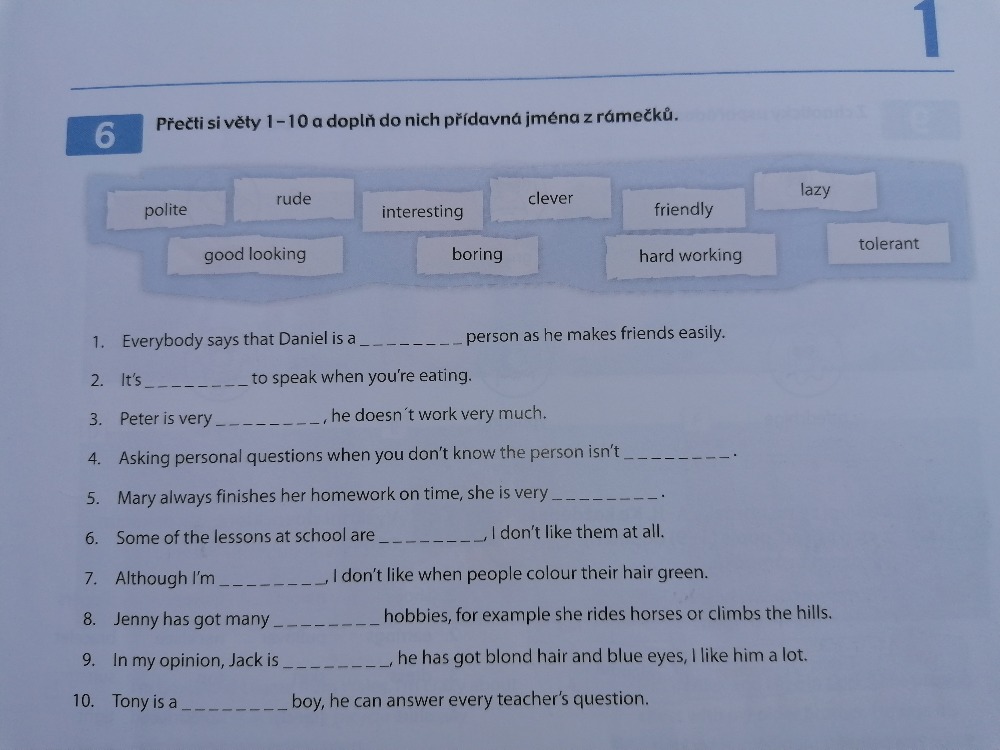 2,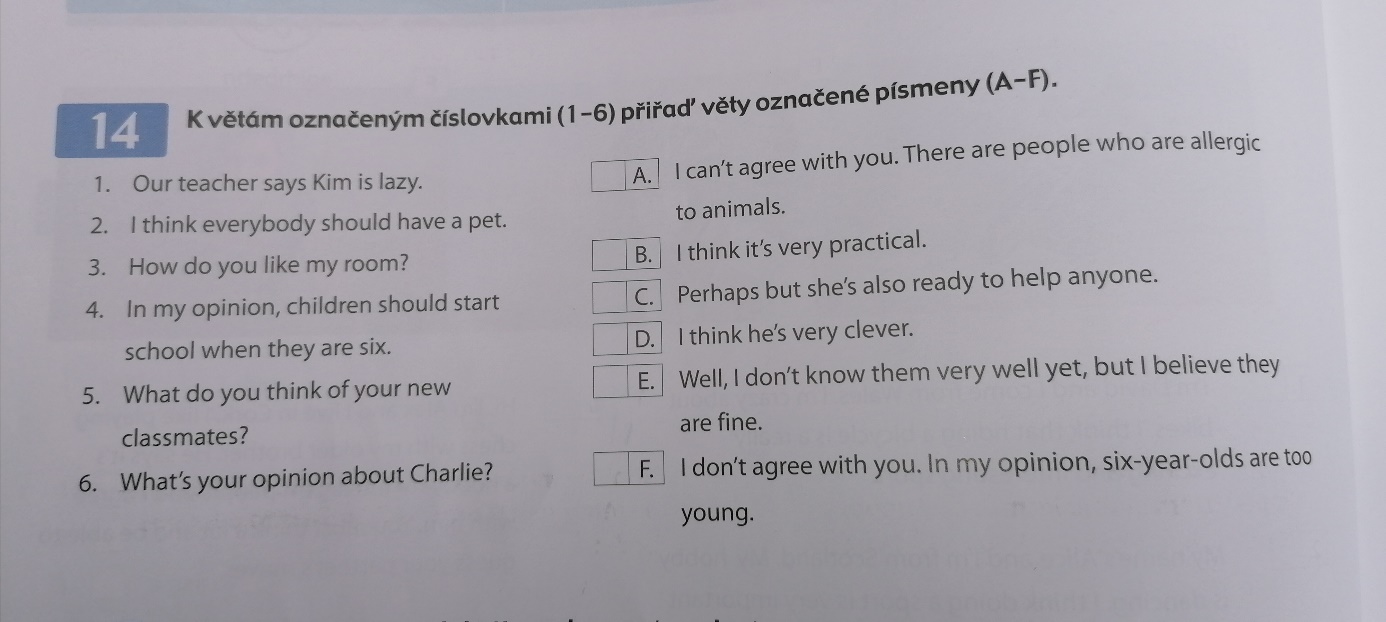 3, Přečti si text a napiš , zda jsou věty True or False.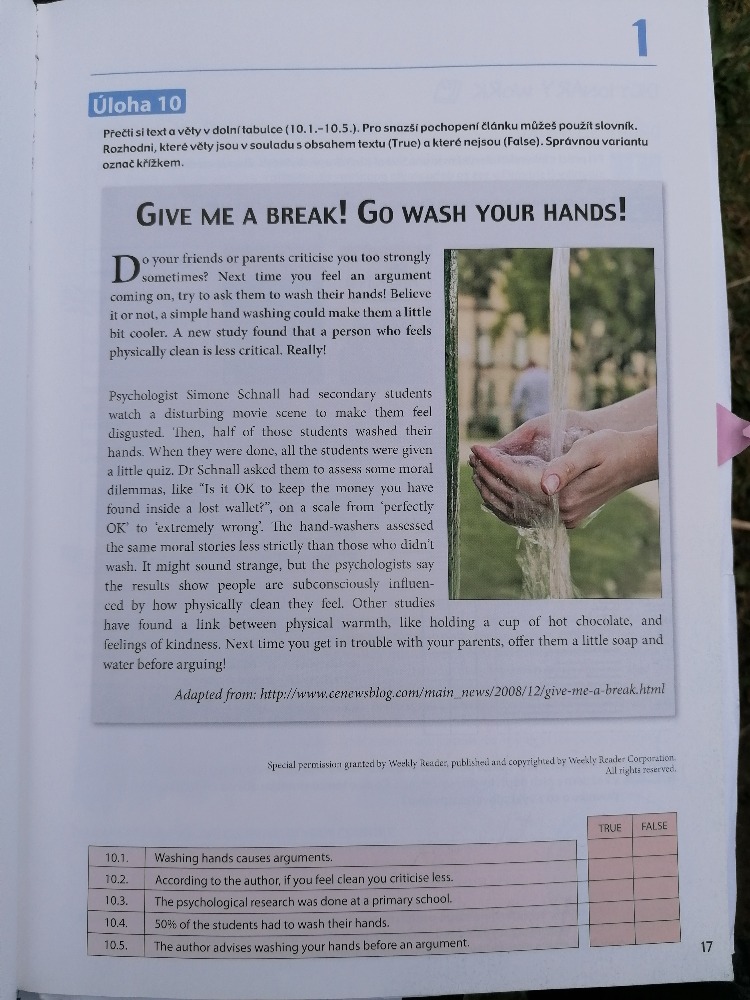 4, 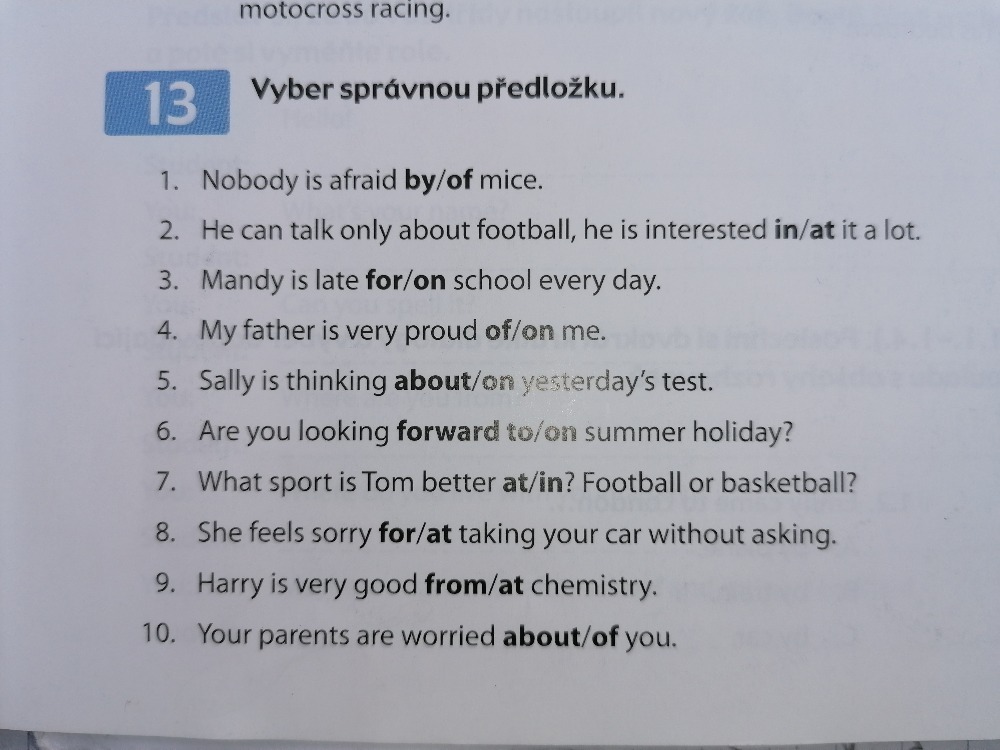 